ГУБЕРНАТОР ТУЛЬСКОЙ ОБЛАСТИРАСПОРЯЖЕНИЕот 22 декабря 2020 г. N 753-ргОБ УТВЕРЖДЕНИИ ПЕРЕЧНЯ ПРИОРИТЕТНЫХ НАПРАВЛЕНИЙ (ПЛАНАМЕРОПРИЯТИЙ) РЕАЛИЗАЦИИ СТРАТЕГИИ ГОСУДАРСТВЕННОЙАНТИНАРКОТИЧЕСКОЙ ПОЛИТИКИ РОССИЙСКОЙ ФЕДЕРАЦИИНА ПЕРИОД ДО 2030 ГОДА В ТУЛЬСКОЙ ОБЛАСТИВ соответствии с Указом Президента Российской Федерации от 23 ноября 2020 года N 733 "Об утверждении Стратегии государственной антинаркотической политики Российской Федерации на период до 2030 года", во исполнение пункта 14.3 протокола заседания Совета Безопасности Российской Федерации от 16 ноября 2020 года, утвержденного Президентом Российской Федерации 22 ноября 2020 года N пр-1917, на основании статьи 29 Устава (Основного Закона) Тульской области:(в ред. распоряжения Губернатора Тульской области от 30.12.2022 N 750-рг)1. Утвердить Перечень приоритетных направлений (план мероприятий) реализации Стратегии государственной антинаркотической политики Российской Федерации на период до 2030 года в Тульской области (далее - Перечень приоритетных направлений) (приложение).2. Органам исполнительной власти Тульской области, территориальным органам федеральных органов исполнительной власти, органам местного самоуправления в Тульской области один раз в полугодие, до 10-го числа месяца, следующего за отчетным периодом, представлять председателю комитета Тульской области по региональной безопасности - руководителю аппарата антинаркотической комиссии в Тульской области информацию о выполнении Перечня приоритетных направлений.3. Контроль за выполнением распоряжения возложить на председателя комитета Тульской области по региональной безопасности - руководителя аппарата антинаркотической комиссии в Тульской области Косова С.В.4. Распоряжение вступает в силу со дня подписания.Губернатор Тульской областиА.Г.ДЮМИНПриложениек распоряжению ГубернатораТульской областиот 22.12.2020 N 753-ргПЕРЕЧЕНЬПРИОРИТЕТНЫХ НАПРАВЛЕНИЙ (ПЛАН МЕРОПРИЯТИЙ) РЕАЛИЗАЦИИСТРАТЕГИИ ГОСУДАРСТВЕННОЙ АНТИНАРКОТИЧЕСКОЙ ПОЛИТИКИРОССИЙСКОЙ ФЕДЕРАЦИИ НА ПЕРИОД ДО 2030 ГОДАВ ТУЛЬСКОЙ ОБЛАСТИ1. Общие положения1.1. Перечень приоритетных направлений (план мероприятий) реализации Стратегии государственной антинаркотической политики Российской Федерации на период до 2030 года в Тульской области (далее - Перечень приоритетных направлений, Стратегия) разработан во исполнение Указа Президента Российской Федерации от 23 ноября 2020 года N 733 "Об утверждении Стратегии государственной антинаркотической политики Российской Федерации на период до 2030 года".1.2. Перечень приоритетных направлений определяет приоритетные направления, задачи, меры по реализации Стратегии, а также механизмы и ожидаемые результаты ее реализации на территории Тульской области.1.3. На момент формирования Перечня приоритетных направлений ситуация в сфере незаконного оборота и немедицинского потребления наркотических веществ представляет серьезную угрозу здоровью населения, экономике Тульской области и правопорядку.Доля преступлений, связанных с незаконным оборотом наркотических средств, психотропных и сильнодействующих веществ, по отношению к иным составам преступлений, зарегистрированных правоохранительными органами Тульской области, в 2015 - 2018 годы составляет 6 - 8%, в 2019 г. - 7,9%.В 2019 г. выявлено 1028 преступлений в сфере незаконного оборота наркотических средств, психотропных и сильнодействующих веществ (на 01.12.2020 - 996 преступлений), из которых 879 преступлений являются тяжкими и особо тяжкими (на 01.12.2020 - 862 преступления), 317 преступлений совершены в крупном и особо крупном размере (на 01.12.2020 - 336 преступлений).Выявлено 86 преступлений, совершенных в составе организованных групп (на 01.12.2020 - 125 преступлений), 42 преступления совершены группой лиц по предварительному сговору (на 01.12.2020 - 38 преступлений) и 3 преступления - в составе преступных сообществ (на 01.12.2020 - 1 преступление).Из незаконного оборота изъято более 46 кг подконтрольных веществ (на 01.12.2020 - более 150 кг).Число лиц, совершивших преступления в сфере незаконного оборота наркотиков, составило 258 человек (на 01.12.2020 - 290 человек).Выявлено и пресечено 914 административных правонарушений в сфере незаконного оборота наркотиков (на 01.12.2020 - 627 правонарушений).По итогам 2019 года в Тульской области показатель наркотизации населения составил 2361 человек, или 159 человек в перерасчете на 100 тыс. населения (на 01.12.2020 данный показатель составил 2446 человек).По итогам 2019 года в наркологической службе региона зарегистрировано 1572 наркозависимых или 105,8 человека в расчете на 100 тыс. населения (на 01.12.2020 зарегистрировано 1613 наркозависимых или 108,6 человека в расчете на 100 тыс. населения), из них несовершеннолетних - 0 (на 01.12.2020 - 1).Количество лиц, состоящих на диспансерном учете с диагнозом "пагубное употребление наркотиков с вредными последствиями", по итогам 2019 года составило 789 человек, или 53,1 человека на 100 тыс. населения (на 01.12.2020 - 833 человека, или 56,1 человека на 100 тыс. населения), из них несовершеннолетних - 27 (на 01.12.2020 - 21).Анализ данных статистической отчетности показывает, что в течение последних 5 лет в Тульской области сохраняется тенденция стабилизации распространения наркомании на уровне 0,1 процента от общей численности населения региона.По результатам проведенного мониторинга наркоситуация в Тульской области по итогам 2019 года имеет общий оценочный показатель - "напряженная" (по критериям оценки наркоситуации в субъекте Российской Федерации).Реализация Перечня приоритетных направлений будет способствовать повышению эффективности мер по противодействию наркоугрозе, снижению тяжести последствий незаконного потребления наркотиков, формированию у жителей региона осознанного негативного отношения к незаконному потреблению наркотиков и участию в их незаконном обороте.2. Приоритетные направления реализации Стратегиив Тульской областиСтратегией для субъектов Российской Федерации определяются 4 направления ее реализации.1. Совершенствование антинаркотической деятельности и государственного контроля за оборотом наркотиков.2. Профилактика и раннее выявление незаконного потребления наркотиков.3. Сокращение числа лиц, у которых диагностированы наркомания или пагубное (с негативными последствиями) потребление наркотиков.4. Сокращение количества преступлений и правонарушений, связанных с незаконным оборотом наркотиков.2.1. Совершенствование антинаркотической деятельности и государственного контроля за оборотом наркотиков2.1.1. Задачи, решение которых обеспечивается в рамках направления:совершенствование (с учетом анализа наркоситуации) нормативно-правового регулирования антинаркотической деятельности в Тульской области;совершенствование организации проведения мониторинга наркоситуации на территории Тульской области;обеспечение координации деятельности органов исполнительной власти Тульской области, территориальных органов федеральных органов исполнительной власти, органов местного самоуправления в Тульской области, государственных учреждений Тульской области по вопросам реализации государственной антинаркотической политики на территории региона;выявление и устранение причин и условий, способствующих распространению наркомании на территории Тульской области;совершенствование организации работы по противодействию пропаганде наркотических средств и психотропных веществ в информационно-телекоммуникационной сети "Интернет".2.1.2. Меры, обеспечивающие решение задач направления:совершенствование нормативно-правового регулирования деятельности субъектов профилактики правонарушений в Тульской области в соответствии с угрозами, выявляемыми в рамках мониторинга наркоситуации;обеспечение согласованности действий субъектов профилактики правонарушений в Тульской области по реализации Стратегии на региональном и муниципальном уровнях;методическое обеспечение деятельности субъектов профилактики правонарушений в Тульской области по вопросам реализации антинаркотической политики.2.1.3. Мероприятия по реализации направления:(пп. 2.1.3 в ред. распоряжения Губернатора Тульской области от 30.12.2022 N 750-рг)2.2. Профилактика и раннее выявление незаконного потребления наркотиков2.2.1. Задачи, решение которых обеспечивается в рамках направления:совершенствование системы противодействия и профилактики злоупотребления наркотиками различных слоев населения;недопущение втягивания в процесс распространения и потребления наркотиков новых лиц, особенно подростков и молодежи;формирование осознанного негативного отношения в обществе к немедицинскому потреблению наркотиков;создание условий для пропаганды традиционных российских духовно-нравственных и культурных ценностей;создание для всех категорий и групп населения условий для занятий физической культурой и спортом, ведения здорового образа жизни;повышение уровня осведомленности молодежи о негативных последствиях немедицинского потребления наркотиков;популяризация здорового образа жизни в молодежной среде;мотивирование подростков и молодежи к занятию добровольческой (волонтерской) антинаркотической деятельностью;формирование информационной площадки для проведения эффективного диалога между средствами массовой информации, представителями власти, общественными организациями в сфере профилактики наркомании и асоциальных явлений;повышение профессиональной компетентности субъектов профилактики правонарушений в Тульской области по вопросам антинаркотической профилактики.2.2.2. Меры, обеспечивающие решение задач направления: совершенствование методик и форм первичной профилактики наркомании, выработка способов профилактической деятельности, вызывающих наибольший интерес у подростков и молодежи;совершенствование механизма раннего выявления незаконного потребления наркотиков в образовательных организациях, создание условий обязательного участия обучающихся в мероприятиях по раннему выявлению незаконного потребления наркотиков;развитие системы специальной подготовки кадров в сфере профилактики незаконного потребления наркотиков;проведение на ресурсах государственных средств массовой информации Тульской области информационной кампании, направленной на пропаганду здорового образа жизни;организация сотрудничества со средствами массовой информации по вопросам антинаркотической пропаганды, направленного на повышение уровня осведомленности граждан, в первую очередь несовершеннолетних и их родителей (законных представителей), о рисках, связанных с незаконным потреблением наркотиков, и последствиях такого потребления;повышение профессиональной компетентности сотрудников органов и учреждений системы профилактики наркомании;включение профилактических мероприятий в образовательные программы, внеурочную и воспитательную работу, в электронные образовательные ресурсы;уделение в образовательных организациях особого внимания духовно-нравственному воспитанию, формирующему у обучающихся устойчивое неприятие незаконного употребления наркотиков;организация развивающего досуга, поддержка и развитие бесплатных спортивных и творческих секций и кружков;развитие массовых видов спорта, создание условий для вовлечения детей и молодежи в систематические занятия физической культурой и спортом;осуществление мониторинга и внедрение в практику субъектов профилактики правонарушений в Тульской области наиболее эффективных форм и методов профилактической работы, результатов научных исследований в сфере профилактики наркомании;развитие добровольческого (волонтерского) движения, использование его потенциала при реализации антинаркотической работы.2.2.3. Мероприятия по реализации направления:(пп. 2.2.3 в ред. распоряжения Губернатора Тульской области от 30.12.2022 N 750-рг)2.3. Сокращение числа лиц, у которых диагностированы наркомания или пагубное (с негативными последствиями) потребление наркотиков2.3.1. Задачи, решение которых обеспечивается в рамках направления:повышение эффективности оказания медицинской, психологической и реабилитационной помощи лицам, склонным или допускающим немедицинское потребление наркотиков;совершенствование механизма побуждения наркопотребителей к прохождению по решению суда лечения от наркомании и (или) медицинской и (или) социальной реабилитации;повышение доступности социальных услуг по ресоциализации и социальной реабилитации для наркопотребителей.2.3.2. Меры, обеспечивающие решение задач направления:сохранение государственной наркологической службы, ее комплексное развитие, в том числе совершенствование материально-технической базы медицинских организаций наркологического профиля и подразделений наркологического профиля в медицинских организациях общего профиля, поддержание деятельности медицинских реабилитационных центров и отделений;совершенствование раннего выявления (на уровне первичного звена здравоохранения) незаконного потребления наркотиков и лекарственных препаратов с психоактивным действием;совершенствование методов профилактики и диагностики незаконного потребления наркотиков и наркомании, а также лечения и реабилитации больных наркоманией, в том числе обеспечение взаимодействия медицинских организаций с организациями, осуществляющими мероприятия по социальной реабилитации и ресоциализации больных наркоманией;внедрение программ профилактики социально значимых инфекционных заболеваний среди наркопотребителей;сокращение количества случаев отравления людей и снижение уровня смертности населения в результате незаконного потребления наркотиков.развитие с участием негосударственных организаций системы ресоциализации наркопотребителей;оказание социальных услуг наркопотребителям, семьям, имеющим в своем составе лиц с наркотической зависимостью;создание условий для повышения эффективности деятельности социально ориентированных некоммерческих организаций, оказывающих услуги в сфере комплексной реабилитации и ресоциализации наркозависимых лиц.в сфере здравоохранения:2.3.3. Мероприятия по реализации направления:(пп. 2.3.3 в ред. распоряжения Губернатора Тульской области от 30.12.2022 N 750-рг)2.4. Сокращение количества преступлений и правонарушений, связанных с незаконным оборотом наркотиков2.4.1. Задачи, решение которых обеспечивается в рамках направления:повышение эффективности мер по пресечению незаконного оборота наркотиков на территории Тульской области, перекрытие каналов их поступления;обеспечение взаимодействия между правоохранительными органами региона по вопросам выявления, пресечения и раскрытия правонарушений и преступлений, связанных с незаконным оборотом наркотиков.2.4.2. Меры, обеспечивающие решение задач направления:совершенствование методов выявления, предупреждения и пресечения правонарушений, связанных с незаконным оборотом наркотиков;организация и проведение на территории региона оперативно-профилактических мероприятий, направленных на противодействие незаконному обороту наркотиков;противодействие легализации доходов, полученных в результате незаконного оборота наркотиков;выявление аккаунтов детей и молодежи в информационно-телекоммуникационной сети "Интернет", пропагандирующих незаконное потребление и распространение наркотических средств;выявление незаконных посевов и очагов произрастания дикорастущих наркосодержащих растений.2.4.3. Мероприятия по реализации направления:(пп. 2.4.3 в ред. распоряжения Губернатора Тульской области от 30.12.2022 N 750-рг)3. Механизмы контроля реализации Перечняприоритетных направленийМеханизмы контроля реализации Перечня приоритетных направлений:заслушивание на заседаниях антинаркотической комиссии в Тульской области должностных лиц органов исполнительной власти Тульской области, территориальных органов федеральных органов исполнительной власти, органов местного самоуправления в Тульской области, государственных учреждений Тульской области по вопросам выполнения Перечня приоритетных направлений;представление субъектами профилактики правонарушений в Тульской области ежегодной отчетности о реализации Перечня приоритетных направлений;анализ информации, поступающей от органов исполнительной власти Тульской области, территориальных органов федеральных органов исполнительной власти, органов местного самоуправления в Тульской области, государственных учреждений Тульской области при подготовке доклада о мониторинге наркоситуации в Тульской области;анализ информации, поступающей по запросам аппарата антинаркотической комиссии в Тульской области.4. Оценка эффективности реализации Стратегии в Тульской области4.1. Характеристика базовых значений показателей эффективности реализации Стратегии (2019 год):1) вовлеченность населения в незаконный оборот наркотиков (количество случаев привлечения к уголовной и административной ответственности за нарушения законодательства Российской Федерации о наркотических средствах и психотропных веществах на 100 тыс. человек) в Тульской области - 64,8, в Российской Федерации - 143,1 случая;2) криминогенность наркомании (соотношение количества наркопотребителей, привлеченных к уголовной ответственности, и наркопотребителей, привлеченных к административной ответственности за потребление наркотиков, на 100 тыс. человек) в Тульской области - 73,9, в Российской Федерации - 115,8 случаев;3) количество случаев отравления наркотиками (на 100 тыс. человек) в Тульской области - 2,43, в Российской Федерации - 12,4 случая, в том числе среди несовершеннолетних (на 100 тыс. человек) в Тульской области - 0, в Российской Федерации - 12,4 случая;4) количество случаев смерти в результате потребления наркотиков (на 100 тыс. человек) в Тульской области - 2,8 случая, в Российской Федерации - 3 случая;5) общая оценка наркоситуации в Российской Федерации (по данным системы мониторинга наркоситуации) в Тульской области - "напряженная", в Российской Федерации - "тяжелая".4.2. Плановые значения показателей эффективности реализации Стратегии в Тульской области.--------------------------------<1> Рассчитывается по данным, предоставляемым ежегодно Управлением Роспотребнадзора по Тульской области.<2> Рассчитывается на население в возрасте 0 - 17 лет, проживающее в Тульской области.<3> В расчете показателя учитываются случаи отравлений с летальным исходом наркотическими средствами и психотропными веществами по данным государственного учреждения здравоохранения Тульской области "Бюро судебно-медицинской экспертизы".(пп. 4.2 в ред. распоряжения Губернатора Тульской области от 30.12.2022 N 750-рг)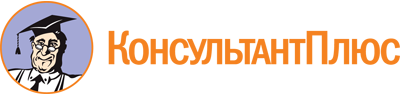 Распоряжение Губернатора Тульской области от 22.12.2020 N 753-рг
(ред. от 30.12.2022)
"Об утверждении Перечня приоритетных направлений (плана мероприятий) реализации Стратегии государственной антинаркотической политики Российской Федерации на период до 2030 года в Тульской области"Документ предоставлен КонсультантПлюс

www.consultant.ru

Дата сохранения: 12.06.2023
 Список изменяющих документов(в ред. распоряжения Губернатора Тульской областиот 30.12.2022 N 750-рг)Список изменяющих документов(в ред. распоряжения Губернатора Тульской областиот 30.12.2022 N 750-рг)МероприятияСрок исполнения мероприятияОтветственные за выполнение мероприятияГосударственная программа1234Разработка нормативных актов, а также внесение изменений в действующие нормативные акты Тульской области в сфере профилактики наркомании, комплексной реабилитации и ресоциализации наркозависимых лиц2022 - 2026 годыМинистерство труда и социальной защиты Тульской области, министерство здравоохранения Тульской области, министерство образования Тульской области, комитет Тульской области по региональной безопасности, УМВД России по Тульской области (по согласованию)Государственная программа Тульской области "Повышение общественной безопасности населения в Тульской области", утвержденная Постановлением правительства Тульской области от 26.01.2018 N 35Проведение заседаний комиссии по делам несовершеннолетних и защите их прав в Тульской области по вопросам организации межведомственного взаимодействия органов и учреждений системы профилактики безнадзорности и правонарушений несовершеннолетних, направленного на предупреждение распространения наркотической и иных видов зависимости среди детей и подростков, ресоциализацию несовершеннолетних, допускающих немедицинское потребление наркотических средств и психотропных веществ2022 - 2026 годыМинистерство труда и социальной защиты Тульской области, министерство здравоохранения Тульской области, министерство молодежной политики Тульской области, УМВД России по Тульской области (по согласованию)Государственная программа Тульской области "Повышение общественной безопасности населения в Тульской области", утвержденная Постановлением правительства Тульской области от 26.01.2018 N 35Подготовка и издание методических материалов в помощь профилактической работе в учреждениях социального обслуживания семьи и детей Тульской области2022 - 2026 годыМинистерство труда и социальной защиты Тульской области, государственное учреждение Тульской области "Ресурсный центр "Развитие" (по согласованию)Государственная программа Тульской области "Повышение общественной безопасности населения в Тульской области", утвержденная Постановлением правительства Тульской области от 26.01.2018 N 35Подготовка и издание методических пособий в помощь профилактической работе в учреждениях культуры2022 - 2026 годыМинистерство культуры Тульской области, государственное учреждение культуры Тульской области "Объединение центров развития искусства, народной культуры и туризма" (по согласованию)Государственная программа Тульской области "Повышение общественной безопасности населения в Тульской области", утвержденная Постановлением правительства Тульской области от 26.01.2018 N 35Подготовка и издание методических материалов по профилактике наркомании для работников образовательных организаций, учреждений здравоохранения и культуры Тульской области2022 - 2026 годыМинистерство здравоохранения Тульской областиГосударственная программа Тульской области "Повышение общественной безопасности населения в Тульской области", утвержденная Постановлением правительства Тульской области от 26.01.2018 N 35Проведение научно-практической конференции по проблемам злоупотребления психоактивными веществами в образовательных организациях2022 - 2026 годыМинистерство образования Тульской области, государственное образовательное учреждение дополнительного профессионального образования Тульской области "Институт повышения квалификации и профессиональной переподготовки работников образования Тульской области" (по согласованию)Государственная программа Тульской области "Повышение общественной безопасности населения в Тульской области", утвержденная Постановлением правительства Тульской области от 26.01.2018 N 35МероприятияСрок исполнения мероприятияОтветственные за выполнение мероприятияГосударственная программа1234в сфере здравоохранения:в сфере здравоохранения:в сфере здравоохранения:в сфере здравоохранения:Подготовка и издание санитарно-просветительной литературы (памятки, буклеты) по здоровому образу жизни и профилактике разного рода зависимостей2022 - 2026 годыМинистерство здравоохранения Тульской областиГосударственная программа Тульской области "Повышение общественной безопасности населения в Тульской области", утвержденная Постановлением правительства Тульской области от 26.01.2018 N 35Проведение антинаркотических акций, в том числе с награждением ценными призами победителей конкурсов, разработка и издание малых пропагандистских форм по профилактике разного рода зависимостей и пропаганде здорового образа жизни2022 - 2026 годыМинистерство здравоохранения Тульской областиГосударственная программа Тульской области "Повышение общественной безопасности населения в Тульской области", утвержденная Постановлением правительства Тульской области от 26.01.2018 N 35в сфере образования:в сфере образования:в сфере образования:в сфере образования:Проведение конкурса социальных антинаркотических проектов, направленных на пропаганду здорового образа жизни2022 - 2026 годыМинистерство образования Тульской области, государственное образовательное учреждение дополнительного образования Тульской области "Центр дополнительного образования детей" (по согласованию)Государственная программа Тульской области "Повышение общественной безопасности населения в Тульской области", утвержденная Постановлением правительства Тульской области от 26.01.2018 N 35Организация предоставления дополнительного профессионального образования2022 - 2025 годыМинистерство образования Тульской областиГосударственная программа Тульской области "Развитие образования Тульской области", утвержденная Постановлением правительства Тульской области от 01.02.2019 N 39Проведение спортивно-массовых мероприятий среди воспитанников государственных образовательных организаций Тульской области под девизом "Спорт вместо наркотиков"2022 - 2026 годыМинистерство образования Тульской области, государственное образовательное учреждение дополнительного образования Тульской области "Центр дополнительного образования детей" (по согласованию)Государственная программа Тульской области "Повышение общественной безопасности населения в Тульской области", утвержденная Постановлением правительства Тульской области от 26.01.2018 N 35Организация и проведение семинаров, лекций по профилактике пьянства, алкоголизма и наркомании для обучающихся в общеобразовательных организациях2022 - 2026 годыМинистерство образования Тульской области, министерство здравоохранения Тульской области, УМВД России по Тульской области (по согласованию), линейный отдел МВД России на станции Тула (по согласованию), администрации муниципальных образований Тульской области (по согласованию)Государственная программа Тульской области "Повышение общественной безопасности населения в Тульской области", утвержденная Постановлением правительства Тульской области от 26.01.2018 N 35Стимулирование и поддержка участников образовательных отношений2022 - 2025 годыМинистерство образования Тульской областиГосударственная программа Тульской области "Развитие образования Тульской области", утвержденная Постановлением правительства Тульской области от 01.02.2019 N 39Организация и проведение курсов педагогических и руководящих работников по проблеме "Профилактика правонарушений несовершеннолетних"2022 - 2026 годыМинистерство образования Тульской области, государственное образовательное учреждение дополнительного профессионального образования Тульской области "Институт повышения квалификации и профессиональной переподготовки работников образования Тульской области" (по согласованию)Государственная программа Тульской области "Повышение общественной безопасности населения в Тульской области", утвержденная Постановлением правительства Тульской области от 26.01.2018 N 35Проведение мониторинга по изучению реального и потенциального наркотизма в молодежной среде2022 - 2026 годыМинистерство образования Тульской области, государственное учреждение дополнительного образования Тульской области "Областной психологический центр "ПОМОЩЬ" (по согласованию)Государственная программа Тульской области "Повышение общественной безопасности населения в Тульской области", утвержденная Постановлением правительства Тульской области от 26.01.2018 N 35Укрепление материально-технической и учебно-методической базы государственного учреждения дополнительного образования Тульской области "Областной психологический центр "ПОМОЩЬ" для организации социально-психологического тестирования обучающихся, направленного на раннее выявление незаконного потребления наркотических средств и психотропных веществ2022 - 2026 годыМинистерство образования Тульской области, государственное учреждение дополнительного образования Тульской области "Областной психологический центр "ПОМОЩЬ" (по согласованию)Государственная программа Тульской области "Повышение общественной безопасности населения в Тульской области", утвержденная Постановлением правительства Тульской области от 26.01.2018 N 35в сфере молодежной политики:в сфере молодежной политики:в сфере молодежной политики:в сфере молодежной политики:Проведение специализированных семинаров для специалистов учреждений органов по делам молодежи2022 - 2026 годыМинистерство молодежной политики Тульской области, государственные учреждения, подведомственные министерству молодежной политики Тульской области (по согласованию)Государственная программа Тульской области "Повышение общественной безопасности населения в Тульской области", утвержденная Постановлением правительства Тульской области от 26.01.2018 N 35Изготовление видеороликов социальной рекламы2022 - 2026 годыМинистерство молодежной политики Тульской области, государственные учреждения, подведомственные министерству молодежной политики Тульской области (по согласованию)Государственная программа Тульской области "Повышение общественной безопасности населения в Тульской области", утвержденная Постановлением правительства Тульской области от 26.01.2018 N 35Показ видеороликов социальной рекламы на телеканалах и в социальных сетях2022 - 2026 годыМинистерство молодежной политики Тульской области, государственные учреждения, подведомственные министерству молодежной политики Тульской области (по согласованию)Государственная программа Тульской области "Повышение общественной безопасности населения в Тульской области", утвержденная Постановлением правительства Тульской области от 26.01.2018 N 35Организация и проведение мероприятий и программ для молодежи2022 - 2026 годыМинистерство молодежной политики Тульской области, государственные учреждения, подведомственные министерству молодежной политики Тульской области (по согласованию)Государственная программа Тульской области "Повышение общественной безопасности населения в Тульской области", утвержденная Постановлением правительства Тульской области от 26.01.2018 N 35Предоставление грантов Правительства Тульской области на поддержку проектной деятельности молодежи (молодежных инициатив)2022 - 2026 годыМинистерство молодежной политики Тульской областиГосударственная программа Тульской области "Развитие молодежной политики в Тульской области", утвержденная Постановлением правительства Тульской области от 28.12.2017 N 634Привлечение молодежи к участию в грантовых конкурсах Федерального агентства по делам молодежи (Росмолодежь) с целью реализации проектов, направленных на популяризацию здорового образа жизни и профилактику зависимостей2022 - 2026 годыМинистерство молодежной политики Тульской области, государственные учреждения, подведомственные министерству молодежной политики Тульской области (по согласованию), администрации муниципальных образований Тульской области (по согласованию)Государственная программа Тульской области "Развитие молодежной политики в Тульской области", утвержденная Постановлением правительства Тульской области от 28.12.2017 N 634в сфере спорта:в сфере спорта:в сфере спорта:в сфере спорта:Совершенствование спортивной инфраструктуры и материально-технической базы для занятий физической культурой и массовым спортом2022 - 2024 годыМинистерство спорта Тульской области, министерство строительства Тульской области, администрации муниципальных образований Тульской области (по согласованию)Государственная программа Тульской области "Развитие физической культуры и спорта в Тульской области", утвержденная Постановлением правительства Тульской области от 09.11.2017 N 530Внедрение и реализация Всероссийского физкультурно-спортивного комплекса "Готов к труду и обороне"2022 - 2026 годыМинистерство спорта Тульской области, государственные учреждения, подведомственные министерству спорта Тульской области, администрации муниципальных образований Тульской области (по согласованию)Государственная программа Тульской области "Развитие физической культуры и спорта в Тульской области", утвержденная Постановлением правительства Тульской области от 09.11.2017 N 530в сфере социальной политики:в сфере социальной политики:в сфере социальной политики:в сфере социальной политики:Организация и проведение семинаров по профилактике наркомании и других видов зависимостей для специалистов государственных учреждений социального обслуживания2022 - 2026 годыМинистерство труда и социальной защиты Тульской области, государственное учреждение Тульской области "Региональный центр "Развитие" (по согласованию), государственное учреждение здравоохранения "Тульский областной наркологический диспансер N 1" (по согласованию)Государственная программа Тульской области "Повышение общественной безопасности населения в Тульской области", утвержденная Постановлением правительства Тульской области от 26.01.2018 N 35Организация в средствах массовой информации сопровождения мероприятий по профилактике правового нигилизма, соблюдению правопорядка, развитию института семьи и брака, пропаганде патриотизма, здорового образа жизни и духовно-нравственных ценностей как альтернативы пьянству, алкоголизму, наркомании, а также проведение информационной кампании по данным темам2022 - 2026 годыКомитет Тульской области по печати и массовым коммуникациям, УМВД России по Тульской области (по согласованию), министерство труда и социальной защиты Тульской области, министерство здравоохранения Тульской области, министерство образования Тульской области, министерство культуры Тульской области, министерство молодежной политики Тульской областиГосударственная программа Тульской области "Повышение общественной безопасности населения в Тульской области", утвержденная Постановлением правительства Тульской области от 26.01.2018 N 35Организация информирования населения о значимых событиях социальной политики, экономики, культуры, науки и спорта2022 - 2025 годыКомитет Тульской области по печати и массовым коммуникациямГосударственная программа Тульской области "Информационная политика в Тульской области", утвержденная Постановлением правительства Тульской области от 03.04.2019 N 121Организация и проведение профессиональных журналистских конкурсов2022 - 2025 годыКомитет Тульской области по печати и массовым коммуникациям, государственное учреждение Тульской области "Информационное агентство "Регион 71" (по согласованию)Государственная программа Тульской области "Информационная политика в Тульской области", утвержденная Постановлением правительства Тульской области от 03.04.2019 N 121в сфере культуры, духовно-нравственного воспитания:в сфере культуры, духовно-нравственного воспитания:в сфере культуры, духовно-нравственного воспитания:в сфере культуры, духовно-нравственного воспитания:Реализация мероприятий по организации и проведению областных праздников и фестивалей народного творчества2022 - 2025 годыМинистерство культуры Тульской области, государственные учреждения культуры Тульской области (по согласованию)Государственная программа Тульской области "Развитие культуры и туризма Тульской области", утвержденная Постановлением правительства Тульской области от 04.03.2019 N 75Обеспечение деятельности (оказание услуг) государственных учреждений2022 - 2025 годыМинистерство культуры Тульской областиГосударственная программа Тульской области "Развитие культуры и туризма Тульской области", утвержденная Постановлением правительства Тульской области от 04.03.2019 N 75Реализация мероприятия по повышению доступности и качества информационного обслуживания населения государственными библиотеками Тульской области2022 - 2025 годыМинистерство культуры Тульской областиГосударственная программа Тульской области "Развитие культуры и туризма Тульской области", утвержденная Постановлением правительства Тульской области от 04.03.2019 N 75Приобретение литературы по духовно-нравственной и правовой тематике для государственного учреждения культуры Тульской области "Региональный библиотечно-информационный комплекс"2022 - 2026 годыМинистерство культуры Тульской области, государственное учреждение культуры Тульской области "Региональный библиотечно-информационный комплекс" (по согласованию)Государственная программа Тульской области "Повышение общественной безопасности населения в Тульской области", утвержденная Постановлением правительства Тульской области от 26.01.2018 N 35Проведение тематических музыкальных акций - концертов по пропаганде здорового образа жизни "Искусство против наркотиков"2022 - 2026 годыМинистерство культуры Тульской области, государственное профессиональное образовательное учреждение Тульской области "Тульский колледж искусств им. А.С. Даргомыжского" (по согласованию), государственное профессиональное образовательное учреждение Тульской области "Тульский областной колледж культуры и искусства" (по согласованию), государственное профессиональное образовательное учреждение Тульской области "Новомосковский музыкальный колледж им. М.И. Глинки" (по согласованию), государственное учреждение культуры Тульской области "Тульская областная филармония имени народного артиста Российской Федерации Михайловского И.А." (по согласованию)Государственная программа Тульской области "Повышение общественной безопасности населения в Тульской области", утвержденная Постановлением правительства Тульской области от 26.01.2018 N 35Постановка спектаклей, поднимающих острые проблемы духовно-нравственного воспитания молодежи и пропагандирующих здоровый образ жизни2022 - 2026 годыМинистерство культуры Тульской области, государственное учреждение культуры Тульской области "Тульский областной театр юного зрителя" (по согласованию), государственное учреждение культуры Тульской области "Тульский государственный ордена Трудового Красного Знамени академический театр драмы имени М. Горького" (по согласованию), государственное учреждение культуры Тульской области "Тульская областная филармония имени народного артиста Российской Федерации Михайловского И.А." (по согласованию)Государственная программа Тульской области "Повышение общественной безопасности населения в Тульской области", утвержденная Постановлением правительства Тульской области от 26.01.2018 N 35Реализация цикла мероприятий "Знать, чтобы не оступиться" для студентов профессиональных образовательных организаций Тульской области2022 - 2026 годыМинистерство культуры Тульской области, государственное профессиональное образовательное учреждение Тульской области "Тульский колледж искусств им. А.С. Даргомыжского" (по согласованию), государственное профессиональное образовательное учреждение Тульской области "Тульский областной колледж культуры и искусства" (по согласованию), государственное профессиональное образовательное учреждение Тульской области "Новомосковский музыкальный колледж им. М.И. Глинки" (по согласованию)Государственная программа Тульской области "Повышение общественной безопасности населения в Тульской области", утвержденная Постановлением правительства Тульской области от 26.01.2018 N 35Организация и проведение областного смотра-конкурса на лучшую постановку культурно-досуговой работы с молодежью, детьми и подростками2022 - 2026 годыМинистерство культуры Тульской области, государственное учреждение культуры Тульской области "Объединение центров развития искусства, народной культуры и туризма" (по согласованию)Государственная программа Тульской области "Повышение общественной безопасности населения в Тульской области", утвержденная Постановлением правительства Тульской области от 26.01.2018 N 35МероприятияСрок исполнения мероприятияОтветственные за выполнение мероприятияГосударственная программа, подпрограмма, включающая мероприятияРазвитие первичной медико-санитарной помощи, а также системы раннего выявления заболеваний, патологических состояний и факторов риска их развития, включая проведение медицинских осмотров и диспансеризации населения2021 - 2025 годыГосударственные учреждения здравоохранения Тульской областиГосударственная программа Тульской области "Развитие здравоохранения Тульской области", утвержденная Постановлением правительства Тульской области от 08.02.2019 N 51Совершенствование системы оказания медицинской помощи наркологическим больным2021 - 2025 годыГУЗ "Тульский областной наркологический диспансер N 1"Государственная программа Тульской области "Развитие здравоохранения Тульской области", утвержденная Постановлением правительства Тульской области от 08.02.2019 N 51МероприятияСрок исполнения мероприятияОтветственные за выполнение мероприятияГосударственная программа1234в сфере здравоохранения:в сфере здравоохранения:в сфере здравоохранения:в сфере здравоохранения:Развитие первичной медико-санитарной помощи2022 - 2025 годыГосударственные учреждения здравоохранения Тульской области (по согласованию)Государственная программа Тульской области "Развитие здравоохранения Тульской области", утвержденная Постановлением правительства Тульской области от 08.02.2019 N 51Совершенствование системы оказания медицинской помощи наркологическим больным2022 - 2025 годыГУЗ "Тульский областной наркологический диспансер N 1" (по согласованию)Государственная программа Тульской области "Развитие здравоохранения Тульской области", утвержденная Постановлением правительства Тульской области от 08.02.2019 N 51Предупреждение и борьба с социально значимыми инфекционными заболеваниями2022 - 2025 годыГУЗ "Тульский областной Центр по профилактике и борьбе со СПИД и инфекционными заболеваниями" (по согласованию)Государственная программа Тульской области "Развитие здравоохранения Тульской области", утвержденная Постановлением правительства Тульской области от 08.02.2019 N 51Оснащение государственного учреждения здравоохранения "Тульский областной наркологический диспансер N 1" необходимым медицинским оборудованием и лекарственными препаратами2022 - 2026 годыМинистерство здравоохранения Тульской области, государственное учреждение здравоохранения "Тульский областной наркологический диспансер N 1" (по согласованию)Государственная программа Тульской области "Повышение общественной безопасности населения в Тульской области", утвержденная Постановлением правительства Тульской области от 26.01.2018 N 35Проведение семинаров по профилактике наркомании и других видов зависимостей для педиатров и подростковых врачей-терапевтов на базе государственного учреждения здравоохранения "Тульский областной центр восстановительной медицины и реабилитации им. Я.С. Стечкина"2022 - 2026 годыМинистерство здравоохранения Тульской областиГосударственная программа Тульской области "Повышение общественной безопасности населения в Тульской области", утвержденная Постановлением правительства Тульской области от 26.01.2018 N 35Организация деятельности по мотивированию потребителей наркотических средств и психотропных веществ к прохождению курса лечения от наркомании, реабилитации и ресоциализации2022 - 2026 годыМинистерство здравоохранения Тульской области, УМВД России по Тульской области (по согласованию), руководители реабилитационных центров для наркозависимых лиц (по согласованию)Государственная программа Тульской области "Повышение общественной безопасности населения в Тульской области", утвержденная Постановлением правительства Тульской области от 26.01.2018 N 35в сфере социальной политики:в сфере социальной политики:в сфере социальной политики:в сфере социальной политики:Организация деятельности по социальной реабилитации и ресоциализации наркопотребителей с использованием сертификатов2022 - 2026 годыМинистерство труда и социальной защиты Тульской областиГосударственная программа "Социальная поддержка и социальное обслуживание населения Тульской области", утвержденная Постановлением правительства Тульской области от 16.02.2018 N 65Предоставление грантов Тульской области в соответствии с Законом Тульской области от 30.11.2011 N 1666-ЗТО "О грантах Тульской области социально ориентированным некоммерческим организациям"2022 - 2026 годыМинистерство труда и социальной защиты Тульской области, государственное учреждение Тульской области "Аппарат Общественной палаты Тульской области" (по согласованию)Государственная программа Тульской области "Государственная поддержка социально ориентированных некоммерческих организаций в Тульской области", утвержденная Постановлением правительства Тульской области от 29.12.2017 N 642Обеспечение поддержки негосударственных некоммерческих организаций, зарегистрированных в Тульской области, осуществляющих деятельность в сфере комплексной реабилитации и ресоциализации наркозависимых лиц2022 - 2026 годыМинистерство труда и социальной защиты Тульской области, администрации муниципальных образований Тульской области (по согласованию), УМВД России по Тульской области (по согласованию)Государственная программа Тульской области "Повышение общественной безопасности населения в Тульской области", утвержденная Постановлением правительства Тульской области от 26.01.2018 N 35Оказание помощи в социальной реабилитации лицам, находящимся в трудной жизненной ситуации, в том числе потребляющим наркотические средства и психотропные вещества в немедицинских целях2022 - 2026 годыМинистерство труда и социальной защиты Тульской области, государственные учреждения социального обслуживания Тульской области (по согласованию)Государственная программа Тульской области "Повышение общественной безопасности населения в Тульской области", утвержденная Постановлением правительства Тульской области от 26.01.2018 N 35МероприятияСрок исполнения мероприятияОтветственные за выполнение мероприятияГосударственная программа1234Обеспечение деятельности государственных учреждений Тульской области2022 - 2026 годыМинистерство молодежной политики Тульской области, государственные учреждения, подведомственные министерству молодежной политики Тульской области (по согласованию)Государственная программа Тульской области "Развитие молодежной политики в Тульской области", утвержденная Постановлением правительства Тульской области от 28.12.2017 N 634Проведение комплексных оперативно-профилактических операций в целях выявления и перекрытия каналов незаконного поступления наркотических средств и психотропных веществ в Тульскую область2022 - 2026 годыУМВД России по Тульской области (по согласованию), УФСБ России по Тульской области (по согласованию), Тульская таможня (по согласованию)Государственная программа Тульской области "Повышение общественной безопасности населения в Тульской области", утвержденная Постановлением правительства Тульской области от 26.01.2018 N 35Проведение комплексных оперативно-профилактических операций в целях выявления и уничтожения незаконных посевов и дикорастущих наркотикосодержащих растений2022 - 2026 годыУМВД России по Тульской области (по согласованию), УФСБ России по Тульской области (по согласованию), Тульская таможня (по согласованию)Государственная программа Тульской области "Повышение общественной безопасности населения в Тульской области", утвержденная Постановлением правительства Тульской области от 26.01.2018 N 3520202021202220232024202520262027202820292030Вовлеченность населения в незаконный оборот наркотиков (на 100 тыс. человек), единиц64,864,764,664,564,464,364,264,164,063,963,8Криминогенность наркомании (на 100 тыс. человек)73,973,873,773,673,573,473,373,273,173,072,9Количество случаев отравления наркотиками <1> (на 100 тыс. человек)444,34,294,284,274,264,254,244,234,20Количество случаев отравления наркотиками среди несовершеннолетних (на 100 тыс. человек) <2>1,221,221,221,221,221,220,80,80,80,80,4Количество случаев смерти в результате потребления наркотиков (на 100 тыс. человек) <3>3,532,902,852,752,702,652,602,552,502,40Общая оценка наркоситуации в Тульской области (по итогам мониторинга)нейтральнаянейтральнаянейтральнаянейтральнаянейтральнаянейтральнаянейтральнаянейтральнаянейтральнаянейтральнаянейтральная